Flowchart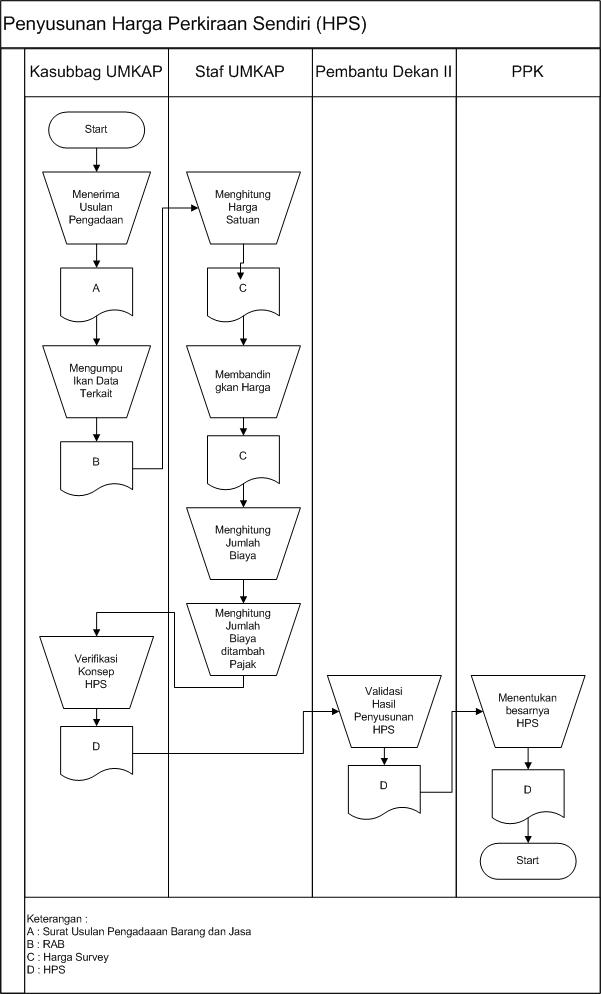 TujuanSebagai acuan dalam melakukan evaluasi harga penawaran barang dan jasa dengan tujuan untuk mendapatkan harga penawaran yang wajar , dapat dipertanggungjawabkan dan dapat dilaksanakan oleh rekanan sesuai dengan ketentuan kontrak.Ruang Lingkup- Mempelajari Dokumen Pengadaan- Survey Harga Pasar Setempat- Menghitung HPSReferensi- Perpres No. 54 Tahun 2010- Perpres No. 70 Tahun 2012- Dokumen ISO 9001 Klausul 7.1 dan 7.5Definis/penjelasan umumHPS merupakan hasil perkiraan (estimasi) harga suatu pekerjaan (barang/jasa) yang akan diadakan. Harga Survey dapat merujuk kepada Standarisasi Biaya yang dikeluarkan oleh Pemerintah Daerah, maupun Pemerintah Setempat.Rekaman Mutu- Surat Usulan Pengadaan Barang & Jasa- RAB- Daftar Harga Satuan- Harga Survey- HPSSasaran KinerjaSeluruh Harga Perkiraan Sendiri (HPS) yang ditetapkan termasuk dalam kategori harga yang wajar.NO.AKTIVITASPELAKSANAPENANGGUNGJAWABREKAMANMenerima usulan Pengadaan Barang dan Jasa yang telah disetujui pimpinan.Kasubbag. UMKAPPembantu Dekan IISurat Usulan Pengadaan Barang & JasaMengumpulkan data terkait.Kasubbag. UMKAPPembantu Dekan IIRABMenghitung harga satuan berdasarkan data yang adaStaf UMKAPKasubbag. UMKAPHarga SurveyMembandingkan hasil harga survey dengan hal – hal yang perlu dipertimbangkan di No. 2.Staf UMKAPKasubbag. UMKAPHarga SurveyMenghitung jumlah biaya untuk setiap item pembayaranStaf UMKAPKasubbag. UMKAPMenghitung jumlah biaya ditambah dengan pajak.Staf UMKAPKasubbag. UMKAPVerifikasi Konsep HPSKasubbag. UMKAPPembantu Dekan IIHPSValidasi Hasil Penyusunan HPSPembantu Dekan IIPembantu Dekan IIHPSMenentukan besarnya HPSPPKPPKHPSSelesai